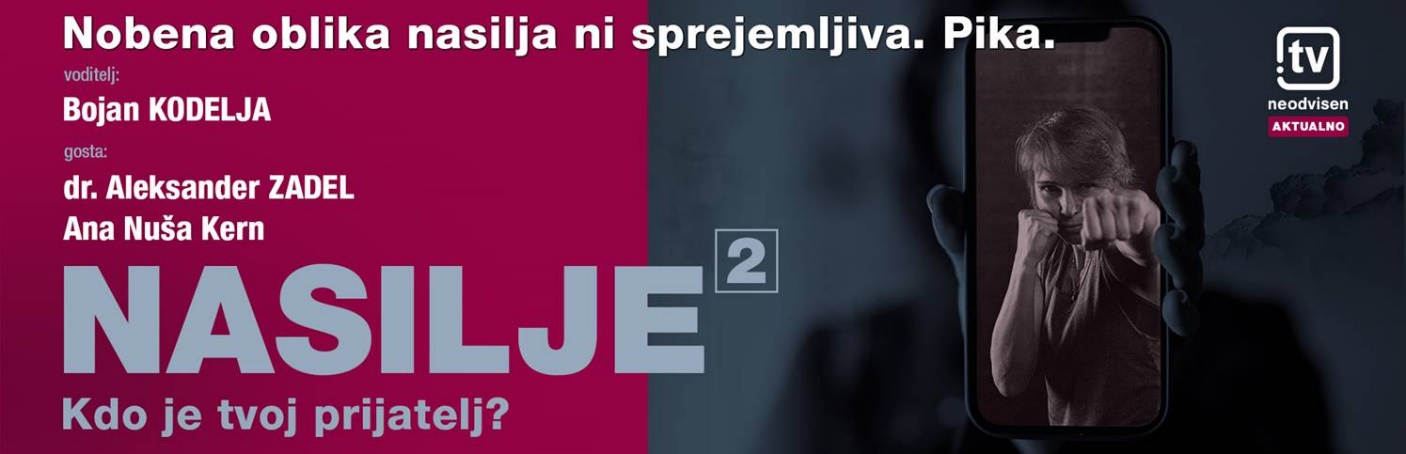 Spoštovani.Radi bi vas spomnili na oddajo o nasilju, ki bo danes 17.4.2023 ob 10.30 na Neodvisen.TV potekala V ŽIVO na www.neodvisen.tv.Oddaja bo trajala 40 minut, nato pa bo na voljo tudi za ogled za nazaj - brez aktivacijske kode.Vabljeni k ogledu - skupaj z mladostniki.Ekipa Neodvisen.TV